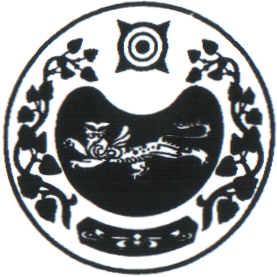 ПОСТАНОВЛЕНИЕот 10.09.2021 г. № 44-паал ЧарковО начале отопительного сезона 2021-2022гг.в дошкольном образовательном учреждении	В целях обеспечения температурного режима согласно санитарным нормам и правилам, соответствующим дошкольным образовательным учреждениям, администрация Чарковского сельсоветаПОСТАНОВЛЯЕТ: Установить начало отопительного сезона в МБОУ «Чарковский СОШИ» СПДО детский сад «Колосок» с 13 сентября 2021 года.Глава Чарковского сельсовета					Г.И.ДорохинаРОССИЯ ФЕДЕРАЦИЯЗЫХАКАС РЕСПУБЛИКАЗЫАFБАН ПИЛТIРI АЙМАFЫЧАРКОВ ААЛНЫН ЧОБIАДМИНИСТРАЦИЯЗЫ